Cedar Park FFA 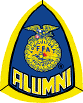 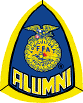 P O                                                                       CEDAR PARK , TEXAS 78613Dear Future Farmers of America (FFA) Supporter:Thank you for your interest in the  Park FFA organization at Cedar Park High School (CPHS).  This is an invitation for your support.The Cedar Park FFA is dedicated to making a positive difference in the lives of students by developing their potential for premier leadership, personal growth and career success through agricultural education.  FFA is not a club.  It is an integral component of an agricultural education program. The students are involved in classroom instruction, supervised agricultural experiences and life skills.We are currently seeking your financial support for the 2014-2015 school year. Your generous contribution will be used for various activities and objectives, including: College Scholarships, FFA State and National Conventions, Project Center maintenance, Williamson County Livestock Show, Greater Leander FFA Project Show, and travel and other expenses not covered by the Leander Independent School District budget.The Cedar Park FFA Alumni group is the support (booster) group which oversees all the fundraising activities for the Cedar Park FFA student organization.  We are a non-profit organization (IRS 501c3) covered at National FFA and State  FFA level.  Our Tax Exempt Status letter is include in the packet below. Our mission is to support the Cedar Park FFA student organization fiscally and physically.Your donation to this local organization is appreciated and will provide for continuous progress and success of the Cedar Park FFA students.I desire to support the Cedar Park FFA organization and will remit the following sponsorship level:Agricultural Education Sponsor		$1,000+Presidential Sponsor			$500+Buckle Sponsor				$200+Corn Gold Sponsor				$150+National Blue Sponsor			$100+FFA Sponsor					$30+Other Gift/Donation Amount         SPONSOR INFORMATION:NAME OF COMPANY OR INDIVIDUAL _________________________________________CONTACT PERSON ________________________________________________________ADDRESS ________________________________________________________________ _______ ZIP _______________PHONE (     ) ________________________  FAX (     ) _____________________EMAIL ____________________________________________________________________SIGNATURE _________________________________________ DATE _________________PRINT NAME _________________________________________SPONSORSHIP AMOUNT ENCLOSED $ ___________SPONSORSHIP FUNDS DONATED TO OUR FFA ALUMNI IS TAX-EXEMPT. PLEASE RETURN THE COMPLETED FORM AND REMITTANCE TO:                                                                                                                     Alumni President	Cedar Park FFA Alumni                                        Contact Person: Glenn Louviere  	P O Box 1231                                                                                   (512)517-9361		Cedar Park, TX  78613					            glouviere@gmail.com							